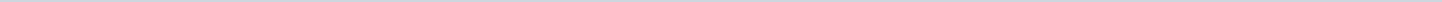 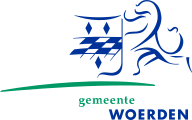 Gemeente WoerdenAangemaakt op:Gemeente Woerden29-03-2024 07:01Stukken van college aan raad1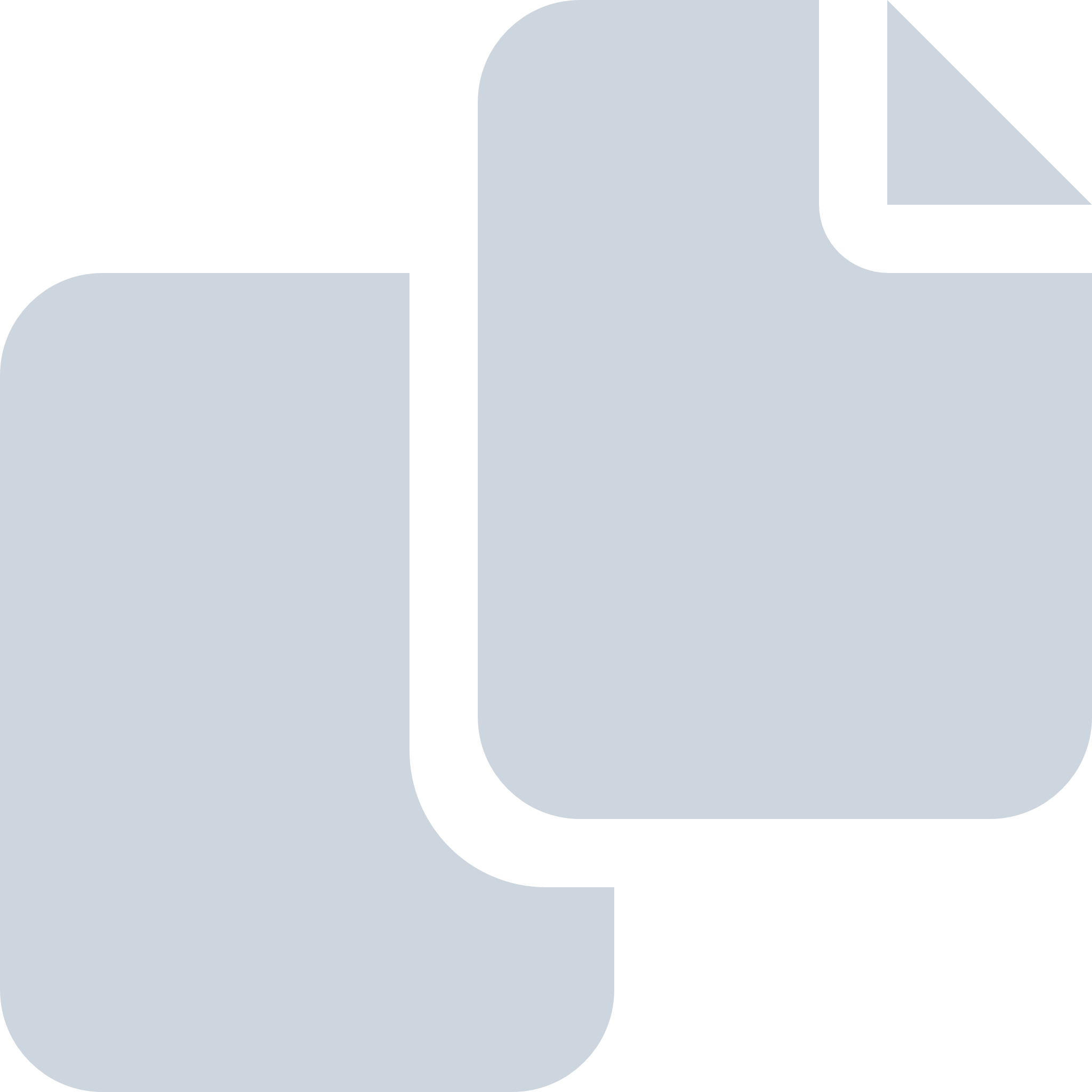 Periode: mei 2023#Naam van documentPub. datumInfo1.D22049765 Raadsinformatiebrief | Evaluatie Oud &amp;  Nieuw 2021202212-05-2023PDF,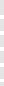 633,37 KB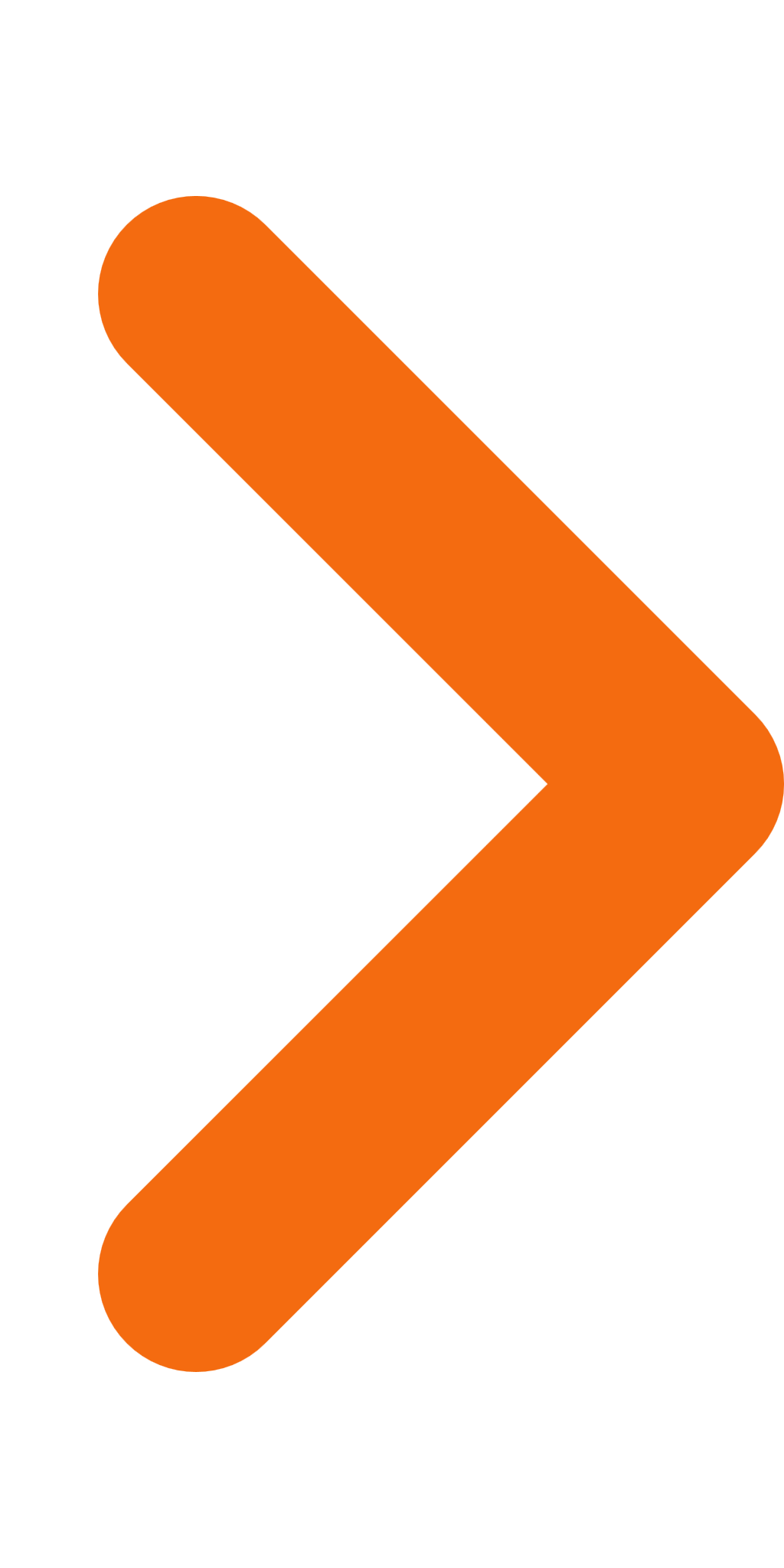 